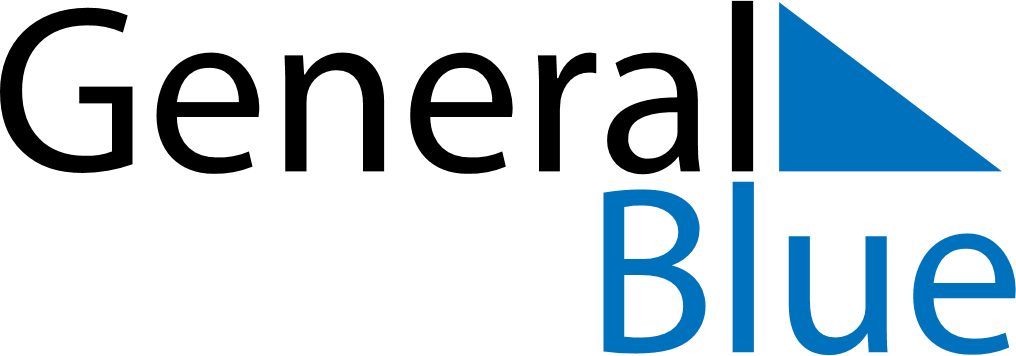 May 2018May 2018May 2018VietnamVietnamSundayMondayTuesdayWednesdayThursdayFridaySaturday12345Labour Day6789101112Dien Bien Phu Victory Day13141516171819President Ho Chi Minh’s Birthday202122232425262728293031Buddha’s Birthday